Mnożenie pisemne z zerami na końcu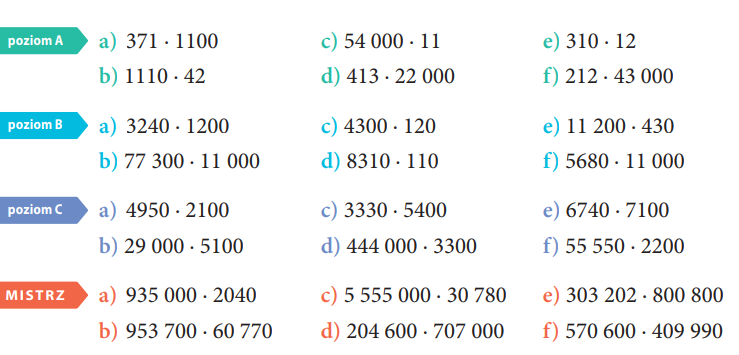 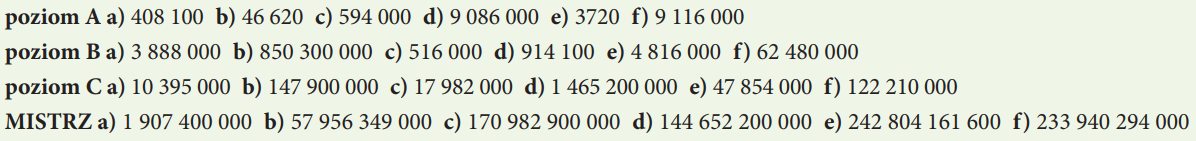 